March 2017Dear ApplicantThank you for your interest in the post of Sociology TeacherJCoSS is an academic, aspirational learning community with an innovative and pluralist Jewish ethos.  Opened in 2010 in a new £48m building, our first cohort graduates from Year 13 this summer.  The school enjoys an excellent reputation across North London and is heavily oversubscribed, as a result of which we are expanding our intake by 30 places to 210 from 2017.  Our early cohorts have achieved outstanding GCSE results, with 40% of grades at A* and A, and just under a quarter of students achieving 9A or better.  We have consistently achieved ALPS Grade 2 at both GCSE and A level, putting us in the top 10% for added value, and were amongst the top 100 non-selective schools nationally in 2015.  Our 2015 Ofsted inspection graded us Good with a number of Outstanding features, including the 6th form and our provision for students with SEN.Our staff are enthusiastic professionals who combine commitment and flexibility, and the culture of the school is one of purposeful good humour and humanity. Our families are motivated, eloquent and supportive, with high expectations, and our students are enormous fun to teach. We are determined to offer them the very best academic and vocational education, and to support and challenge all in attaining the highest results and developing open hearts and minds.  We seek to appoint a resourceful and energetic teacher to join the Humanities Faculty.  The Sociology department currently comprises of two full-time teachers and is a very popular option with a strong and consistent track record of results at both GCSE (ALPS grade 2) and A-Level (ALPS grade 1). Sociology is a popular GCSE option with 6 classes across Y10/11 and 4 classes at KS5.  Departmental results have consistently ranked amongst the highest both within the school and the nationally, with last year’s performance at A-Level receiving a Grade 1 ALPS ranking.The Humanities Faculty (which also includes Geography, History and Government and Politics) consists of 10 teachers. The faculty is well resourced with iPads, interactive white boards and a variety of text books to support learning.  Additional responsibilities may be available for suitably qualified and experienced candidates, and we offer NQTs employment for the last few weeks of the summer term.  We are proud of our outward-looking and pluralist Jewish ethos. Our staff and leadership includes colleagues of different faiths, and none, at all levels, and our admissions policy includes priority places for the children of all staff. Please complete the application form as fully as possible, and attach a separate letter of application.  As a guide, this should be no more than two sides of A4, addressing the criteria identified in the Person Specification, explaining how your experience has prepared you for this role and school, and outlining a vision for your contribution to JCoSS.  We will consider applications on a daily basis and interviews will be planned accordingly.  Successful shortlisted candidates will be contacted by email or telephone. The successful applicant will take up post in September 2017.JCoSS is committed to safeguarding and promoting the welfare of children and young people and expects all its staff and volunteers to share this commitment.  All posts are subject to satisfactory enhanced Disclosure & Barring Service (DBS) clearance.Should you have further questions or wish to have a confidential conversation, please contact Nickie Ward, Head of Humanities Faculty, at the school. We look forward very much to receiving your application.Yours sincerely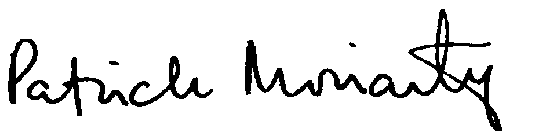 Patrick Moriarty, Headteacher